OEO HYA Youth Supportive Housing (YSH) Program Specific Data Elements Form for HMIS:  All ClientsProgram Entry (in HMIS: use Entry/Exit Tab)1. Provider____________________________________        2. Type: Basic		3.  Project Start Date: _____ / _____ / _____ (Month/Day/Year)A Baseline Outcome review should be completed for each client participating in HYA YSH projects (TH, PSH, PH S, RRH, SSO) within 14 days of Project Start Date.Program Updates (in HMIS: Entry/Exit Tab: Interims) An Outcomes Interim Review is required for each client participating in HYA YSH projects (TH, PSH, PH S, RRH, SSO) as well as for each ES stay that is longer than 30 consecutive days in HYA ES projects for every six-month reporting period. Create an Interim Review prior to each report due date.Program Exit (in HMIS: use Entry/Exit Tab)Required for all Clients. If information is not the same for all household members, note in margins.If the client’s Exit Destination was “Staying or living with friends, permanent [or] temporary tenure,” further specify the destination/type of friend. Host Home 		 Neighbor 	 Parent of Friend 	 Other Non-familial Caring Adult 	 Other   If “Other,” please specify					If the client’s Exit Destination was “Staying or living with family, permanent [or] temporary tenure,” indicate which family member. Parent 	 Grandparent	 Aunt/Uncle 	 Adult Sibling  Cousin 	 Other Relative   If “Other Relative,” please specify					Was the household asked to leave the program? (Head of Household) Yes	 No	 DK  	  R 	 DNCIf yes, what was the reason the household was asked to leave the program?Underlined terms have definitions provided at hmismn.org/definitions.  Please print a copy to have available.HMIS Tips: EDA to the project provider. Before updating your Program Specific assessment in HMIS, make sure to complete the questions on the appropriate MN Core assessment, as it contains the universal and common data elements for HMIS projects. The questions on your Program Specific Assessment have been chosen by your funder and are required in addition to the universal and common data elements. If information is missing, follow-up with the client or staff person responsible for gathering information to complete the missing information. DO NOT enter “Client doesn’t know” or “Client prefers not to answer” unless the client does not know or prefers not to answer. You only need to collect data about the required household members. Who the data is collected about is in parentheses after the question. For example, “(Head of Household).” In Community Services, a  (green checkmark) indicates a household member’s record has been updated. 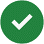 HMIS Tips: Complete Exit from the head of household’s record Use the General HMIS Instructions, your program’s (funder) Supplemental User Guide, and the Households How-To Guide for complete data entry instruction. EDA to Entry Provider. No need to backdate. Entry/Exit Tab: click pencil next to exit date. Continue to the Exit Assessment. If some household members are staying, uncheck the boxes next to their names. After completing the first Exit Data window, Save & Continue to Exit Assessment and answer required questions for each member. A  (green checkmark) indicates a household member’s record has been updated. 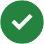 Non-payment of rentReached maximum time allowedCriminal activity/violence Non-compliance with programUnknown/Disappeared/No Longer Engaging With Program Other